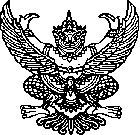 ประกาศองค์การบริหารส่วนตําบลเด่นราษฎร์เรื่อง หลักเกณฑ์เกี่ยวกับจริยธรรมของพนักงานส่วนตําบล ลูกจ้างประจํา และพนักงานจ้างขององค์การบริหารส่วนตำบลเด่นราษฎร์  อำเภอหนองฮี  จังหวัดร้อยเอ็ด พ.ศ. 2563*********************************	ตามที่คณะกรรมการพนักงานส่วนตำบลเด่นราษฎร์ได้ออกประกาศ เรื่องหลักเกณฑ์เกี่ยวกับจริยธรรมของพนักงานส่วนตำบล ลูกจ้างประจำและพนักงานจ้าง ลงวันที่ 29 กันยายน 2562 เพื่อให้ข้าราชการ พนักงาน และลูกจ้าง ยึดถือเพื่อเป็นหลักการ แนวทางปฏิบัติ และเป็นเครื่องมือกำกับความประพฤติของตน ดังนั้นองค์การบริหารส่วนตำบลเด่นราษฎร์จึงได้ประกาศ หลักเกณฑ์เกี่ยวกับจริยธรรมของพนักงานส่วนตำบล ลูกจ้างประจำ และพนักงานจ้างขององค์การบริหารส่วนตำบลเด่นราษฎร์  อำเภอหนองฮี  จังหวัดร้อยเอ็ด พ.ศ. 2562 โดยให้พนักงานส่วนตำบล ลูกจ้างประจำและพนักงานจ้าง ขององค์การบริหารส่วนตำบลเด่นราษฎร์ มีหน้าที่ดำเนินการให้เป็นไป ตามกฎหมาย เพื่อรักษาประโยชน์ส่วนรวมของประเทศชาติ อำนายความสะดวกและให้บริการแก่ประชาชนตามหลักธรรม โดยจะต้องยึดมั่นในค่านิยมหลักของมาตรฐานจริยธรรม ดังนี้ 	1. การยึดมั่นในคุณธรรมและจริยธรรม 	2. การมีจิตสำนึกที่ดี ซื่อสัตย์ สุจริต และรับผิดชอบ 	3. การยึดถือประโยชน์ของประเทศชาติเหนือกว่าประโยชน์ส่วนตน และไม่มีผลประโยชน์ทับซ้อน 	4. การยืนหยัดทำในสิ่งที่ถูกต้อง เป็นธรรมและถูกกฎหมาย 	5. การให้บริการแก่ประชาชนด้วยความรวดเร็ว มีอัธยาศัย และไม่เลือกปฏิบัติ 	6. การให้ข้อมูลข่าวสารแก่ประชาชนอย่างครบถ้วน ถูกต้อง และไม่บิดเบือนข้อเท็จจริง 	7. การมุ่งผลสัมฤทธิ์ของงาน รักษามาตรฐาน มีความโปร่งใส และตรวจสอบได้ 	8. การยึดมั่นในระบบประชาธิปไตยอันมีพระมหากษัตริย์ทรงเป็นประมุข 	9. การยึดมั่นในหลักจรรยาวิชาชีพขององค์กร ทั้งนี้ การฝ่าฝืนไม่ปฏิบัติตามมาตรฐานทางจริยธรรม ให้ถือว่าเป็นการกระทำผิดทางวินัย 		จึงประกาศให้ทราบโดยทั่วกัน 			ประกาศ ณ วันที่ 12 เดือน ตุลาคม พ.ศ. 2562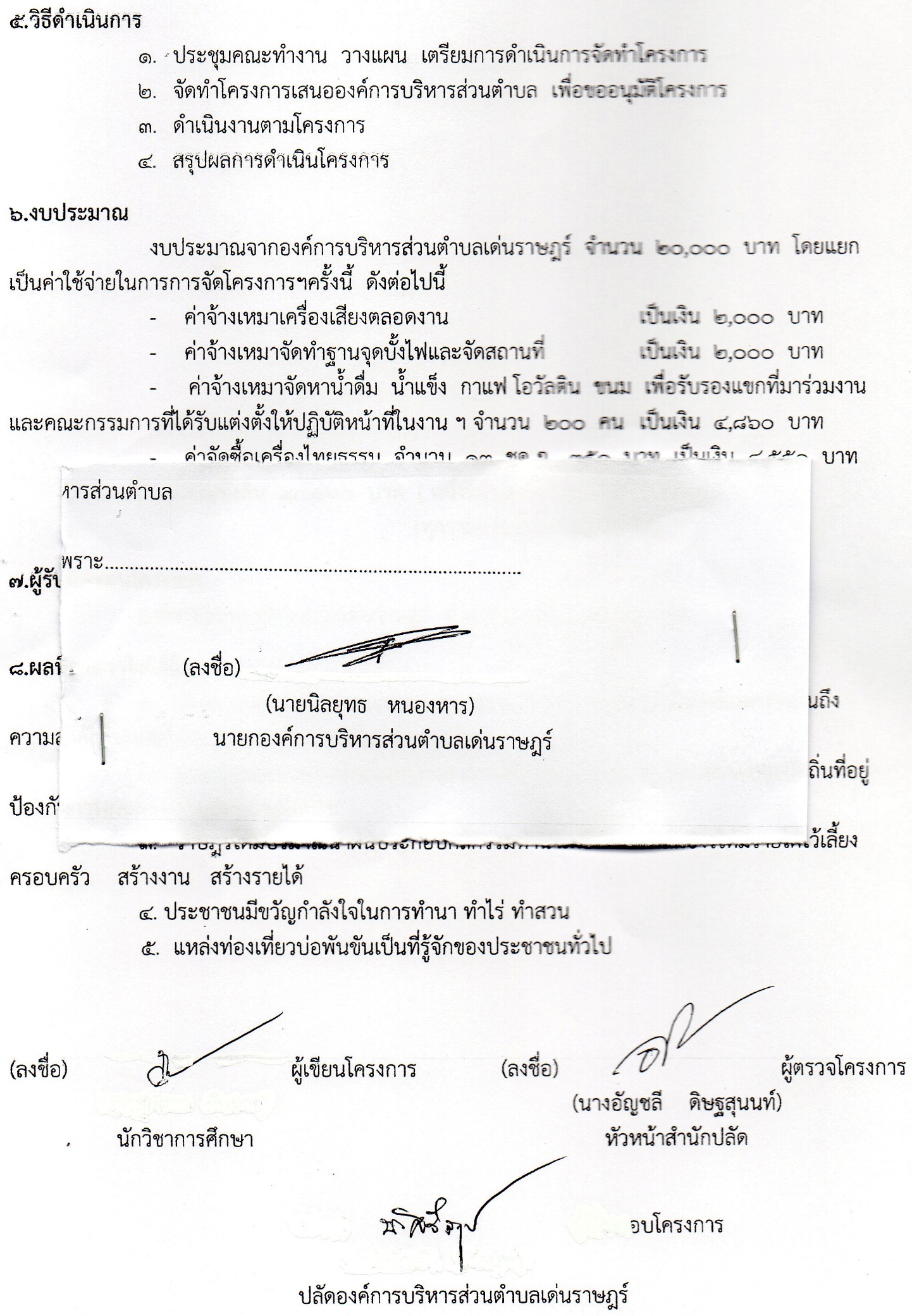 					(ลงชื่อ) 						(นายนิลยุทธ  หนองหาร)					นายกองค์การบริหารส่วนตำบลเด่นราษฎร์ข้อบังคับองค์การบริหารส่วนตําบลเด่นราษฎร์ว่าด้วยจรรยาของข้าราชการของพนักงานส่วนตําบลและพนักงานจ้าง พ.ศ. 2563 ****************************** 	โดยที่องค์การบริหารส่วนตำบลเด่นราษฎร์  เป็นหน่วยงานในระดับท้องถิ่นที่ใกล้ชิด กับประชาชนมากที่สุด มีบทบาทสำคัญในการพัฒนาเศรษฐกิจและสังคมของท้องถิ่น มีหน้าที่ในการจัดทำ แผนพัฒนาท้องถิ่น การดำเนินการด้านการเงิน การคลัง งบประมาณ การพัสดุ การจัดเก็บรายได้ การพัฒนาระบบข้อมูลสารสนเทศเพื่อการบริหารงาน พัฒนาโครงสร้างพื้นฐานของชุมชน วางมาตรฐาน การดำเนินงาน จัดการบริการสาธารณะ การศึกษาของท้องถิ่น การบริหารงานบุคคลและพัฒนาบุคลากร รวมทั้งส่งเสริมให้ประชาชน ได้มีส่วนร่วมในการบริหารงานและตรวจสอบการดำเนินงานขององค์กร ปกครองส่วนท้องถิ่นและการปฏิบัติงานของสำนักองค์กรปกครองส่วนท้องถิ่น ส่งผลกระทบต่อสังคม และประชาชนทุกระดับ ดังนั้นจึงมีความจำเป็นอย่างยิ่งที่จะต้องกำหนดแนวทาง และหลักปฏิบัติ ให้พนักงานส่วนตำบลและพนักงานจ้าง ยึดถือเป็นอุดมการณ์ในการทำงานโดยกำหนดเป็นข้อพึงปฏิบัติ และข้อควรละเว้นดังต่อไปนี้ 	1. จรรยาต่อตนเอง 	1.1 ปฏิบัติตนอยู่ในศีลธรรมคุณธรรมและจริยธรรมอันดีงาน ละเว้นจากอบายมุข ความชั่ว ทั้งปวง 	1.2 มีความอดทนขยันหมั่นเพียรที่จะปฏิบัติหน้าที่อย่างเต็มกำลังความสามารถด้วยความเสียสละ ทุ่มเทสติปัญญา ความรู้ ความคิด ให้บรรลุผลสำเร็จตามภาระหน้าที่ ที่ได้รับมอบหมาย 	1.3 ปฏิบัติตนอยู่ในระเบียบวินัยตรงต่อเวลารวมทั้งสำรวจแก้ไขข้อบกพร่องของตนเองเพื่อ พัฒนาการทำงานให้ดีมีประสิทธิภาพมากยิ่งขึ้น 	1.4 ปฏิบัติงานด้วยความซื่อสัตย์สุจริต ละเว้นการแสวงหาผลประโยชน์โดยมิชอบให้กับตนเอง และ/หรือพวกพ้องหมู่คณะ จากหน่วยงานหรือบุคคลที่เกี่ยวข้อง 	1.5 ต้องเป็นผู้ใฝ่รูในวิทยาการใหม่ๆ เพื่อเพิ่มพูนความรู้ ทักษะในการทำงาน มีความคิดริเริ่ม สร้างสรรค์ มีวิสัยทัศน์กว้างไกล พร้อมรับฟังความคิดเห็นของผู้อื่น 	2. จรรยาต่อหน่วยงาน 	2.1 ยึดมั่นรักษาในเกียรติภูมิขององค์กรปกครองส่วนท้องถิ่น ไม่ประพฤติปฏิบัติในทางที่ให้ องค์กรปกครองส่วนท้องถิ่นเสื่อมเสียชื่อเสียง 	2.2 รักษา เสริมสร้างความสามัคคีระหว่างผู้ร่วมงานในหน่วยงานและหมู่คณะ พร้อมกับให้ความ ช่วยเหลือเกื้อกูลซึ่งกันและกันในทางที่ชอบ 	2.3 หลีกเลี่ยงการนำข้อมูลหรือเรื่องราวของเจ้าหน้าที่ทั้งในเรื่องที่เกี่ยวกับการปฏิบัติงานเรื่อง ส่วนตัว และ/หรือเรื่องความเป็นไป ในองค์กรปกครองส่วนท้องถิ่นออกไปเปิดเผยหรือวิจารณ์ในลักษณะที่ จะก่อให้เกิดความเสียหายแก่เจ้าหน้าที่และภาพลักษณ์โดยรวมขององค์กร 	2.4 ดูแลทรัพย์สินและการใช้ทรัพย์สินของหน่วยงาน ให้เป็นไปอย่างประหยัด คุ้มค่าและด้วย ความระมัดระวัง ไม่ให้เกิดความเสียหายหรือ สิ้นเปลือง 	3. จรรยาต่อผู้บังคับบัญชา – ผู้ใต้บังคับบัญชา - ผู้ร่วมงาน 	3.1 ร่วมมือในการปฏิบัติงานที่ได้รับมอบหมาย ตลอดจนร่วมกันคิดศึกษากับเพื่อนร่วมงาน เพื่อ วิเคราะห์หาแนวทางในการแก้ไขและพัฒนาปรับปรุงงานให้มีคุณภาพ 	3.2 ปฏิบัติต่อผู้ใต้บังคับบัญชาด้วยความเมตตาและยุติธรรม ดูแลเอาใจใส่และพัฒนา ผู้ใต้บังคับบัญชาให้มีความก้าวหน้าในหน้าที่การงาน โดยสนับสนุนให้ได้รับการอบรมและเพิ่มพูนความรู้ ประสบการณ์อยู่เสมอ 	3.3 รับฟังความคิดเห็นหรือข้อเสนอแนะของผู้ใต้บัญชาเกี่ยวกับงานในหน้าที่และพิจารณา นำไปใช้ในทางที่เป็นประโยชน์ต่อราชการ 	3.4 รับฟังคำแนะนำและยอมรับในการสั่งการของผู้บังคับบัญชาในสิ่งที่ถูกที่ควรหลีกเลี่ยงการ ปฏิบัติงานที่ข้ามขั้นตอนการบังคับบัญชา 	3.5 ปรับตนให้สามารถทำงานร่วมกับบุคคลอื่นด้วยความสุภาพ มีน้ำใจและมีมนุษย์สัมพันธ์อันดี ไม่ปิดบังข้อมูลที่จ าเป็นในการปฏิบัติงานของ ผู้ร่วมงาน และไม่นำผลงานของผู้อื่นมาแอบอ้างเป็นผลงาน ของตน 	4. จรรยาต่อหน่วยงานอื่น ประชาชนและสังคม 	4.1 ปฏิบัติงานในหน้าที่ความรับผิดชอบให้เกิดประโยชน์สูงสุดต่อประเทศชาติและประชาชน ด้วยความเสมอภาค โปร่งในและเป็นธรรม 	4.2 รักษาไว้ซึ่งความเป็นอิสระเที่ยงธรรมและความเที่ยงตรงในการปฏิบัติงาน โดยปราศจากอคติและไม่ตกอยู่ภายใต้อิทธิพลใดๆ 	4.3 ไม่แสดงอาการใช้อำนาจหรือดูถูกหน่วยงานอื่น ในลักษณะที่องค์กรปกครองส่วนท้องถิ่นมี อำ นาจเหนือกว่า 	4.4 ให้เกียรติข้าราชการหน่วยงานอื่น โดยใช้ถ้อยคำที่สุภาพเรียบร้อย ชี้แจง อธิบายให้ ข้าราชการหน่วยงานอื่นซึ่งต้องประสานงานด้วยให้เข้าใจเหตุผล 	4.5 ไม่ใช้อำนาจหน้าที่ของตนในการหาประโยชน์จากข้าราชการของหน่วยงานอื่นในลักษณะ ของการต้อนรับหรือการให้บริการจนเกินขอบเขต		ให้พนักงานส่วนตำบลและพนักงานจ้าง ปฏิบัติตามจรรยาข้าราชการดังกล่าวข้างต้น อย่างเคร่งครัด การไม่ปฏิบัติตามจรรยาข้าราชการอันมิใช่ความผิดทางวินัยให้ผู้บังคับบัญชาตักเตือน และนำไปประกอบการพิจารณาแต่งตั้ง เลื่อนขั้นเงินเดือน หรือสั่งให้ผู้นั้นได้รับการพัฒนาตนเอง			ประกาศ ณ วันที่ 7 เดือน มกราคม พ.ศ. 2563 					(ลงชื่อ) 						(นายนิลยุทธ  หนองหาร)					นายกองค์การบริหารส่วนตำบลเด่นราษฎร์ประกาศองค์การบริหารส่วนตําบลเด่นราษฎร์ เรื่อง แนวทางปฏิบัติตามประมวลจริยธรรมของข้าราชการ ลูกจ้าง และพนักงานจ้างขององค์การบริหารส่วนตําบลเด่นราษฎร์ อำเภอหนองฮี จังหวัดร้อยเอ็ด พ.ศ. 2563  *********************************	ตามที่องค์การบริหารส่วนตำบลเด่นราษฎร์ ได้ประกาศประมวลจริยธรรมของข้าราชการ ขององค์การบริหารส่วนตำบลเด่นราษฎร์ อำเภอหนองฮี จังหวัดร้อยเอ็ด พ.ศ. 2563 ไปแล้วนั้น โดย มีวัตถุประสงค์ ดังนี้ 	1. เป็นเครื่องมือกำกับความประพฤติของข้าราชการ ที่สร้างความโปร่งใส มีมาตรฐานใน การปฏิบัติงานที่ชัดเจนและเป็นสากล 	2. ยึดถือเป็นหลักการและแนวทางปฏิบัติอย่างสม่ำเสมอ ทั้งในระดับองค์กรและระดับบุคคล และเป็นเครื่องมือการตรวจสอบการทำงานด้านต่างๆ ขององค์การบริหารส่วนตำบลเด่นราษฎร์ เพื่อให้การดำเนินงานเป็นไปตามหลักคุณธรรม จริยธรรม มีประสิทธิภาพและประสิทธิผล 	3. ทำให้เกิดรูปแบบองค์กรอันเป็นที่ยอมรับ เพิ่มความน่าเชื่อถือ เกิดความมั่นใจ แก่ผู้รับบริการและประชาชนทั่วไป ตลอดจนผู้มีส่วนได้เสีย 	4. ให้เกิดพันธะผูกพันระหว่างองค์กรและข้าราชการในทุกระดับ โดยให้ฝ่ายบริหารใช้ อำนาจในขอบเขต สร้างระบบความรับผิดชอบของข้าราชการต่อตนเอง ต่อองค์กรต่อผู้บังคับบัญชาต่อ ประชาชน และต่อสังคมตามลำดับ 	5. ป้องกันการแสวงหาประโยชน์โดยมิชอบ และความขัดแย้งทางผลประโยชน์ที่อาจ เกิดขึ้นรวมทั้งเสริมสร้างความโปร่งใสในการปฏิบัติงาน ทั้งนี้ รวมถึงเพื่อใช้เป็นค่านิยมร่วมสำหรับองค์กร และข้าราชการทุกคน พึงยึดถือเป็นแนวทางปฏิบัติควบคู่ไปกับระเบียบและกฎข้อบังคับอื่นๆ อย่างทั่วถึง และมีประสิทธิภาพ 		ในการนี้ เพื่อให้การปฏิบัติตามประมวลจริยธรรมเป็นไปในแนวทางเดียวกัน อันก่อให้เกิดบรรทัดฐานและมาตรฐานเดียวกัน และบรรลุวัตถุประสงค์ที่ก าหนดไว้ จึงก าหนดแนวทาง ปฏิบัติตามประมวลจริยธรรมของข้าราชการขององค์การบริหารส่วนตำบลเด่นราษฎร์ อำเภอหนองฮี จังหวัดร้อยเอ็ด พ.ศ. 2562 ประจำปี พ.ศ.2562 รายละเอียดปรากฏตามแนบท้ายประกาศนี้ 		จึงประกาศให้ทราบโดยทั่วกัน 			ประกาศ ณ วันที่ 12 เดือน ตุลาคม พ.ศ. 2562					(ลงชื่อ) 						(นายนิลยุทธ  หนองหาร)					นายกองค์การบริหารส่วนตำบลเด่นราษฎร์